The Government of The United States of America
Rural Free Delivery Route 1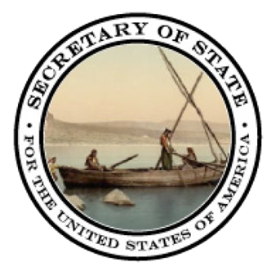 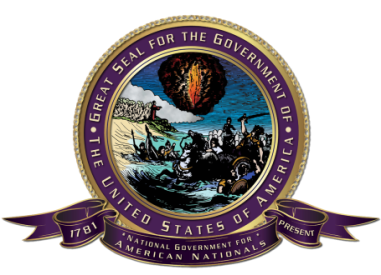 The office of the Secretary of StateBox #2The United States of America
Global Postal Code-NAC: 8DNBX PPJ78c/o 18 Harding St. Johnstown, State of Pennsylvania. 15905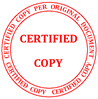 Office hours: 9:00 - 9:00 UTC-6 Monday - FridayPhone: (951) 389-0313	Email: secretary-of-state@narrowway.supportOn the 254th day, in the year of Yahweh, six thousand and twenty four, translation the twenty eighth day of November, two thousand and twenty two, at approximately 7:15 p.m. Universal Time -6, the American Nationals for the Government of The United States of America, and all other interested persons convened a meeting for the assembly, identified as 20221128-SOS-OAR.Official Assembly RecordBE IT RESOLVED, a motion to create a Legal Representation department within the North American National Party; andBE IT RESOLVED, the meeting for the National assembly adjourned on the 254th day, in the year of Yahweh, six thousand and twenty four, translation 28th day of November, two thousand and twenty two, at approximately 8:05 Universal Time -6 to re-convene at a future date certain. Thomas Frank Goudey - Secretary of State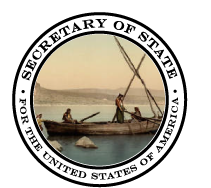 The United States of America  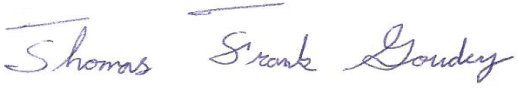 The Government of The United States of America
Rural Free Delivery Route 1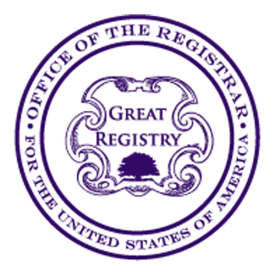 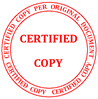 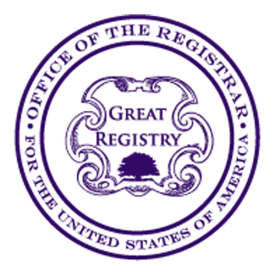 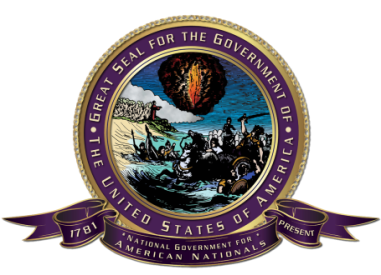 office of the registrarBox #4The United States of AmericaGlobal Postal Code-NAC: 8DNBX PPJ78c/o 18 Harding St. Johnstown, State of Pennsylvania. 15905Office hours: 9:00 - 9:00 UTC-6 Monday - FridayEmail: registrar@theseunitedstatesofamerica.countryACKNOWLEDGEMENTI, Michaelene Jo Formanack, certify under penalty of bearing false witness under the laws of The United States of America that the foregoing paragraph is true and correct according to the best of my current information, knowledge, and belief.The office of the registrar accepts and acknowledges the document:Official Assembly Record 254th day in the year of Yahweh, six thousand and twenty four, and the 28th day of November two thousand and twenty second year of the new covenant in Yahushua’s name Document Date10:03 UTC-6                    RH-20221128-10E2-479C-B373-4400F4591FEFTime                                 Record File NumberCERTIFIED COPY OF RECORDED DOCUMENTThis is a true and exact reproduction of the document officially recordedand placed on file in the office of the registrar for The United States of America.Date Issued: 258th day, in the year of Yahweh, 6024 Translation: 2nd day of December 2022This copy is not valid unless displaying the Record File Number, Seal, and signature of the registrar for The United States of America.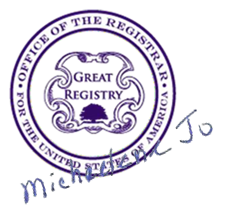 